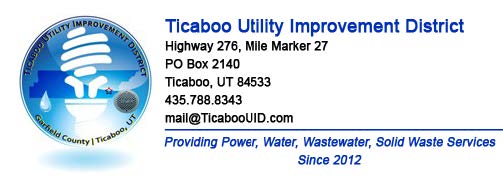 TICABOO UTILITY IMPROVEMENT DISTRICTPUBLIC NOTICE :  Board of Trustees Regular scheduled meeting Minutes:  Draft: yes  Approved: yesDATE:             Wednesday January 10th, 2024TIME:              11:00 am MSTLOCATION:   	Electronic MeetingPursuant to House Bill 5002, 'Open and Public Meetings Act Amendments,' passed during the 2020 Fifth Special Session of the Utah Legislature and codified under Utah Code Ann. § 52-4-207(4), I, Alexa Wilson, hereby make the following written determination in my capacity as Chair of the Board of Trustees of the Ticaboo Utility Improvement District warranting the TUID Board to convene and conduct electronic meetings without a proper anchor location:AGENDA 1. Call Meeting to Order – Alexa Wilson called the meeting to order 11:01 am.   a. Roll Call of Board Members – Alexa Wilson called role. Amy Golden and Mike Morlang were present along with Ray Golden and John Motley. There were no absences and 2 members of the public were in attendance.2. Adoption of Agenda – Alexa Wilson asked if there were any objections to the agenda, hearing none Mike Morland made a motion to adopt, Amy Golden 2nd the motion and it was approved unanimously.3. Approval of minutes from Minutes need approved from 12/13/23 meeting- Alexa Wilson motional to approve the minutes from 12/13/23, Amy Golden 2nd and approval was unanimously approved.4. Review procedures for handling electronic participation by the public – Alexa Wilson reviewed the procedures of an electronic meeting and the Q&A session. 6. Craig Woycheese of Toth associates, public rate study mechanics introduction and presentation with public Q&A.Craig went into technical detail about what a rate study encompasses and some of the rate classes that may come up from such. He noted classification may be needed to make rates equitable to everyone. Craig estimate costs for a rate study to be in the $10-$15,000.00 dollar range and take 90-120 days to complete, once all of the information he needed was supplied for analysis. Craig also spoke about technical details such as allocating costs, and demand costs vs fixed costs.Alexa Wilson asked if there were standards of allocation, costs and classes and Craig answered “yes” many Co-op power suppliers use these standards and are many of the clients Toth Associates does rate studies for. 7. Public Comment -- TUID welcomes comments from the public. The Board sets aside 15 minutes at each Board meeting to hear from anyone wishing to speak. Each presenter is allowed one opportunity and has up to three (3) minutes for remarks.  Any member of the public who desires to make a comment shall use the 'raise hand' feature during the Google Meet meeting.  The public comment segment of the Board meeting is not the time for a question-and-answer discussion. TUID staff are available for dialogue outside of Board meetings. Gene Babilis, a lots and home owner commented that all of the rates can be calculated from the budget and common sense and he thought it was a waste of time and money to commission and pay for a rate study based off the opinions of 2 people. He noted most people do not understand how the rates are structured and paid, and as they do, they do understand rates and charges are more equitable than thought. He noted that it’s obvious in the budget that if the commercial revenue were to go away everyone would be in trouble due to lack of funds to run TUID.Alexa Wilson commented she started in the same frame of mind that Gene has, but there are many variables and it “goes back and forth”. 8. Board discussion and follow up on rate study and RFP process- Alexa Wilson suggested TUID also look for more updated assistance from UAMPS as an intermediate on a rate study, and reminded everyone that it is the paying customers money that would be spent for a rate study instead of paying for fuel.9. 2024 Fuel surcharge final discussion on rate, and timeline for introduction including PSC review and notices to the Public for 2/7 Public hearing and for implementation. – Alexa Wilson- The fuel surcharge process is set to begin via public hearing on 2/7/2024 at 6pm via electronic meeting. 10. Board Reports- Updates on rate and revenue discussions- Alexa Wilson. Updates- Amy Golden, Mike Morlang. 11. General Manager and Management Team report. John Motley- Ray Golden.John Motley gave an update on the continued investigation for alternative energy micro grids. The off season MQ genitor and higher loads for heat during winter.Alexa Wilson asked John Motley to come up with a marketing plan for selling lots and the TUID mobile home.12. Confirm the next meeting date of 2/7/2024 TUID Board of Trustees and Public Hearing for 2024 Tariff change for the Diesel Fuel Surcharge. The date was reviewed and confirmed by the board. 13. Adjournment   - Alexa Wison called for adjournment, Mike Morland 2nd and meeting was adjourned.   